Publicado en Baleares el 23/04/2019 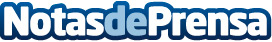 Más de 196 personas arruinadas en Baleares se acogen a la Ley de Segunda OportunidadIslas Baleares se sitúa en la 9 posición del ranking de casos solicitados por comunidad autónoma con el 2,5 % del total de la cuota de mercadoDatos de contacto:David Guerrero655956735Nota de prensa publicada en: https://www.notasdeprensa.es/mas-de-196-personas-arruinadas-en-baleares-se_1 Categorias: Nacional Derecho Finanzas Sociedad Baleares http://www.notasdeprensa.es